Table s1 Pharmaceutical ingredients of Qinzhuliangxue granulesTable s2 Demographic characteristics of patients with eczema participating in a multi-center clinical research study in China in 2017IQR, interquartile range; SD, standard deviation; TCM, traditional Chinese medicine; WM, Western medicine.Table s3 Demographic characteristics of patients with eczema from different clinical research centers in China in 2017IQR, interquartile range; SD, standard deviation; TCM, traditional Chinese medicine; WM, Western medicine. Table s4 Treatment responses in patients with eczema participating in a multi-center clinical research study in China in 2017Decrease in EASI=(EASI baseline score–EASI after treatment)/EASI baseline score × 100%. The criteria for efficacy were as follows: (I) EASI 95, EASI decrease rate ≥ 95%; (II) EASI 60, EASI decrease rate 60%–94%; and (III) EASI 30, EASI decrease rate <60%. EASI (Eczema Area and Severity Index)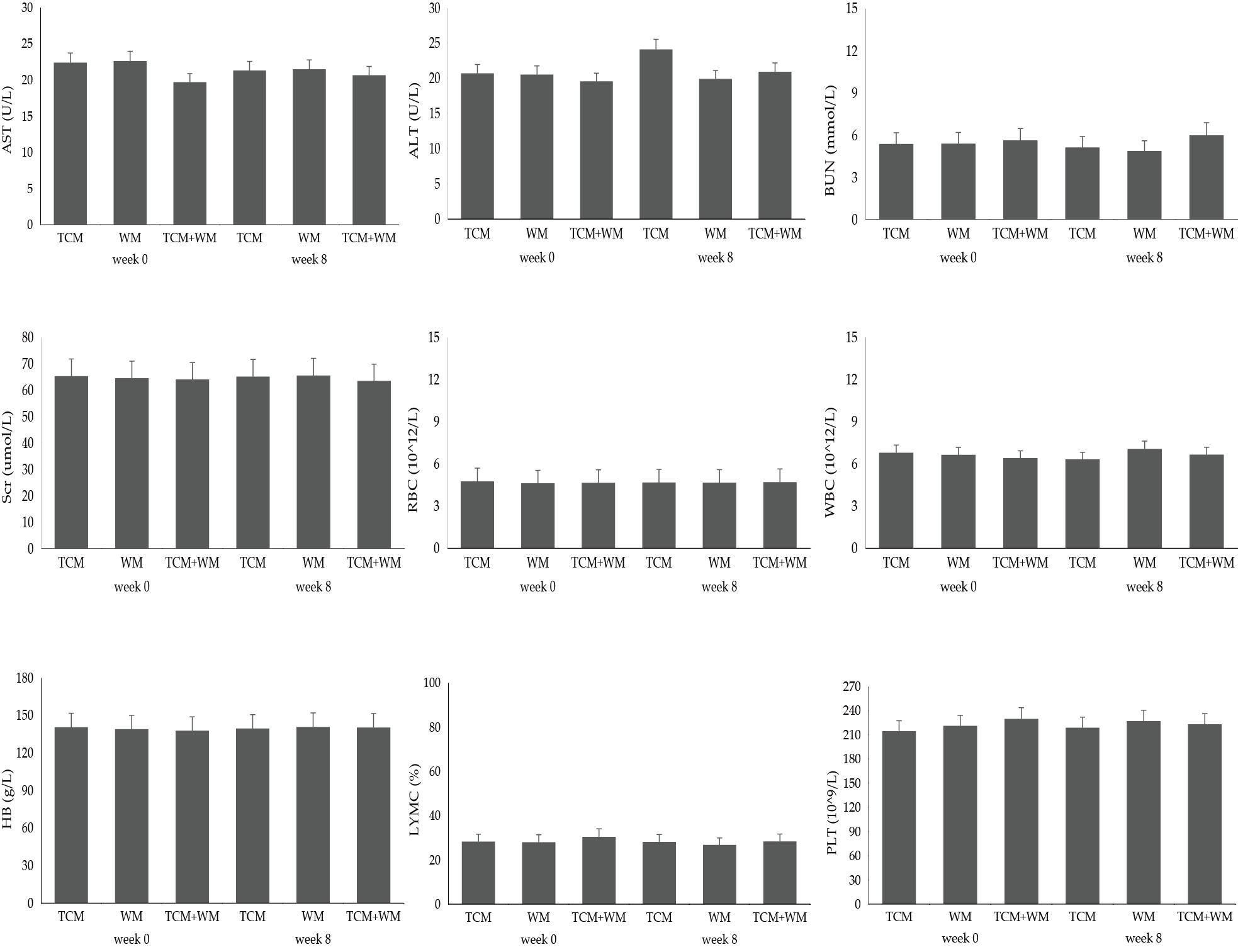 Figure s1 Laboratory test results for patients with eczema treated with traditional Chinese medicine (TCM), Western medicine (WM), and TCM+WM in a multi-center clinical research study in China in 2017ALT, alanine aminotransferase; AST, aspartate aminotransferase; BUN, urea nitrogen; Scr, serum creatinine concentration; RBC, red blood cell; WBC, white blood cell; Hb, hemoglobin; LYMC, leukomonocyte cell; PLT, plateletChinese nameChinese name (Pinyin)Pharmaceutical nameEnglish nameDosage (grams)黄芩HuangqinScutellaria baicalensis GeorgiRadix scutellariae15珍珠母ZhenzhumuMargaritifera Conchamother-of-pearl30牡丹皮MudanpiPaenoina suffruticosa AndrCortex moudan 15紫草ZicaoLithospermum erythrorhizon Sieb. et Zucc.Radix arnebiae12防风FangfengSaposhnikovia divaricata (Trucz.) Schischk.Divaricate saposhniovia root12灵磁石LingcishiMagnetiteMagnetitum30生牡蛎ShengmuliOstrea gigas ThunbergOyster shell30生米仁Shengmiren Semen CoicisCoix seed30生甘草ShenggancaoGlycyrrhiza uralensis Fisch.Radix glycyrrhizae9VariablesTotal (n=270)TCM (n=87)WM (n=92)TCM+WM (n=91)Age (years), median (IQR)53 (36–61)49 (35–61)51 (35–61)54 (38–61)Gender, n(%)  Male150 (55.56)55 (63.22)49 (53.26)46 (50.55)  Female120 (44.44)32 (36.78)43 (46.74)45 (49.45)Marital status, n(%)  Unmarried33 (12.22)13 (14.94)11 (11.96)9 (9.89)  Married237 (87.78)74 (85.06)81 (88.04)82 (90.11)Ethnicity, n(%)  Han270 (100.00)87 (100.00)92 (100.00)91 (100.00)  Others 0 (0.00)0 (0.00)0 (0.00)0 (0.00)Weight (kg), mean (SD)64.46 (10.60)64.87 (11.11)64.75 (11.40)63.76 (9.25)Height (cm), mean (SD)167.38 (7.56)168.29 (8.11)167.16 (7.52)166.71 (7.05)BMI, mean (SD)22.93 (2.86)22.80 (2.88)23.07 (3.02)22.91 (2.70)Eczema duration (months), median (IQR)6 (0–23)5 (0–24)6 (1–23)4 (0–26)Concomitant diseases, n(%)  Asthma11 (4.07)7 (8.05)2 (2.17)2 (2.20)Allergic rhinitis23 (8.52)9 (10.34)7 (7.61)7 (7.69)Urticaria15 (5.56)6 (6.90)5 (5.43)4 (4.40)Breath (/min), median (IQR)18 (17–19)18 (17–19)18 (17–19.5)18 (17–19)Resting Pulse (/min),median (IQR)78 (72–80)78 (74–80)78 (72–80)77 (71–80)Systolic pressure (mmHg), median (IQR)110 (80–120)110 (80–120)110 (80–124)110 (80–120)Diastolic pressure (mmHg), median (IQR)84 (75–120)85 (78–120)80 (74–120)82 (76–120)Normal ECG, n(%)  Yes233 (86.30)70 (80.46)84 (91.30)79 (86.81)  No37 (13.70)17 (19.54)8 (8.70)12 (13.19)Patient type  Outpatient260 (96.30)82 (94.25)89 (96.74)89 (97.80)  Inpatient10 (3.70)5 (5.75)3 (3.26)2 (2.20)VariableCenter A (n=38)Center B (n=43)Center C (n=38)Center D (n=31)Center E(n=17)Center F(n=53)Center G(n=50)Age (years), median (IQR)45.5 (37–55)50 (30–63)47 (30–60)48 (36–63)60 (52–62)54 (41–60)59 (38–62)Gender, n(%)  Male19 (50.00)24 (55.81)11 (28.95)21 (67.74)10 (58.82)34 (64.15)31 (62.00)  Female19 (50.00)19 (44.19)27 (71.05)10 (32.26)7 (41.18)19 (35.85)19 (38.00)Marital status, n(%)  Unmarried5 (13.16)9 (20.93)6 (15.79)2 (6.45)1 (5.88)4 (7.55)6 (12.00)  Married33 (86.84)34 (79.07)32 (84.21)29 (93.55)16 (94.12)49 (92.45)44 (88.00)Ethnicity, n(%)  Han38 (100.00)43 (100.00)38 (100.00)31 (100.00)17 (100.00)53 (100.00)50 (100.00)  Others 0 (0.00)0 (0.00)0 (0.00)0 (0.00)0 (0.00)0 (0.00)0 (0.00)Weight (kg), mean (SD)64.44 (10.72)63.00 (11.66)62.03 (10.12)69.74 (8.89)64.29 (5.53)65.65 (9.11)63.00 (12.71)Height (cm), mean (SD)166.89 (7.24)167.08 (7.95)163.87 (6.55)168.26 (7.87)167.41 (6.14)170.28 (8.46)167.02 (6.48)BMI, mean (SD)23.06 (2.98)22.44 (2.88)23.03 (3.03)24.61 (2.51)23.02 (2.57)22.58 (2.21)22.46 (3.26)Eczema duration (months), median (IQR)1 (1–2)50 (23–120)2 (0–6)0 (0–0)85 (8–267)10 (4–12)12 (3–30)Concomitant diseases, n(%)  Asthma1 (2.63)1 (2.33)0 (0.00)1 (3.23)0 (0.00)0 (0.00)8 (16.00)Allergic rhinitis3 (7.89)4 (9.30)6 (15.79)1 (3.23)2 (11.76)1 (1.89)6 (12.00)Urticaria3 (7.89)1 (2.33)5 (13.16)1 (3.23)0 (0.00)0 (0.00)5 (10.00)Patient type  Outpatient38 (100.00)43 (100.00)34 (89.47)31 (100.00)17 (100.00)47 (88.68)50 (100.00)  Inpatient0 (0.00)0 (0.00)4 (10.53)0 (0.00)0 (0.00)6 (11.32)0 (0.00)Group  TCM13 (34.22)14 (32.56)11 (28.95)9 (29.03)6 (35.29)18 (33.96)16 (32.00)  WM12 (31.58)14 (32.56)14 (36.84)12 (38.71)6 (35.29)17 (32.08)17 (34.00)  TCM+WM13 (34.21)15 (34.88)13 (34.21)10 (32.26)5 (29.41)18 (33.96)17 (34.00)Evaluation indexTCM(n=87)WM(n=92)TCM+WM(n=91)P Primary Index- EASI decrease rate, n (%)0.582  EASI 95 in week 21 (1.15)0 (0.00)1 (1.10)  EASI 60 in week 24 (4.60)9 (9.78)8 (8.79)  EASI 30 in week 282 (94.25)83 (90.22)82 (90.11)Total effective rate in week 25.75 (0.86–10.64)9.78 (3.71–15.85)9.89 (3.76–15.02)0.242  EASI 95 in week 40 (0.00)3 (3.26)3 (3.30)  EASI 60 in week 424 (27.59)16 (17.39)18 (19.78)  EASI 30 in week 463 (72.41)73 (79.35)70 (76.92)Total effective rate in week 427.59 (18.19–36.98)20.65 (12.38–28.92)23.08 (14.42–31.73)  EASI 95 in week 64 (4.60)8 (8.70)4 (4.40)0.446  EASI 60 in week 627 (31.03)28 (30.43)36 (39.56)  EASI 30 in week 656 (64.37)56 (60.87)51 (56.04)Total effective rate in week 635.63 (25.57–45.70)39.13 (29.16–49.10)43.96 (33.76–54.15)0.812  EASI 95 in week 89 (10.34)13 (14.13)14 (15.38)  EASI 60 in week 839 (44.83)35 (38.04)37 (40.66)  EASI 30 in week 839 (44.83)44 (47.83)40 (43.96)Total effective rate in week 855.17 (44.72–65.62)52.17 (41.97–62.38)56.04 (45.85–66.24)0.593  EASI 95 in follow up week 214 (16.09)19 (20.65)21 (23.08)  EASI 60 in follow up week 242 (38.04)35 (38.04)38 (41.76)  EASI 30 in follow up week 231 (41.30)38 (41.30)32 (35.16)Total effective rate in follow up week 264.37 (54.30–74.43)58.70 (48.63–68.76)64.84 (55.02–74.65)0.103  EASI 95 in follow up week 420 (22.99)28 (30.43)36 (39.56)  EASI 60 in follow up week 440 (45.98)37 (40.22)26 (28.57)  EASI 30 in follow up week 427 (31.03)27 (29.35)29 (31.87)